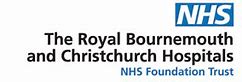 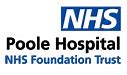 LIKELY RISK OF EXPOSURE IN CURRENT WORK AREA:Consider the area the member of staff is currently working in and the likely exposure.EMPLOYEE COMMENTS: OVERALL RISK SCORE AND LEVEL ASSESSMENT: MITIGATING THE RISKS:ACTION PLANNING & REVIEW:COVID-19 Risk Assessment Action Plan (All Staff)Individual Employee Risk Assessment - COVID-19. Purpose of this Risk Assessment:To ensure effective risk assessment and support for individual employees regarding Covid-19- related exposure.Instructions for completion:This risk assessment can be undertaken by a Line Manager, Supervisor (supported by designated Senior Manager) or Occupational Health Representative.Priority must be given to staff with underlying health conditions, from a BAME background, who are pregnant and those age 70 or over.  The member of staff should be involved.The total aggregated risk score will give a clear indication of appropriate action to be taken.The Confidential risk assessment should be recorded and reviewed in 10- 14 days to ensure that any actions have been followed-up.  A further risk assessment should be carried out if the staff member has a change in exposure risk, becomes pregnant or has a change in health condition while the Covid-19 risk persists.General:For further information, please refer to relevant advice regarding COVID-19 on the Intranet, within the links provided in stage 2 or via Occupational Health.It is imperative to adhere strictly to infection control advice including hand hygiene and use of PPE.Stages in this Assessment:Completion of Employee details.Scoring against Criteria relating to risk categories Likely  Risk of Covid 19 Exposure in current work areaEmployee  commentsOverall Risk score and Level assessmentUse of PPEAction planIndividual Employee Risk Assessment - COVID-19 EMPLOYEE DETAILS:ASSESSMENT AGAINST CRITERIA:( Note: the links within the questions provides additional information)LOW RISKNon-patient facing Low likelihood of Covid-19 encountersMODERATE RISKAreas where patients with Covid-19 are expected to be assessed or admitted. Patients positive or not testedHIGH RISKAreas where any aerosol generated procedures are taking place on patients’Patients positive or not tested. Does the employee have any particular concerns about their health?If so, please outline below:Total score from Stage 2 - Criteria Questions ASSESSMENT OUTCOME:ASSESSMENT OUTCOME:Overall score of 1Overall score of 2Overall score of 3Overall score of 4Overall score of 5+Can continue to work in all areas with the use of correct PPE and up to date reviews of PPE guidance Can continue to work in all areas with the use of correct PPE and up to date reviews of PPE guidance OR redeploy to non-covid area.Ideal option would be to redeploy to a non-covid area.Can choose to work non-patient facing.Should only work in a non- covid area, ensuring correct use of PPE, if possible, in a non-patient facing role.Should be non-patient facing, ensuring social distancing and ideally working from home PPE: PPE: Ensure staff member is trained to use appropriate PPE.Date Training Received:Staff member is confident and competent in using appropriate PPE.Confirm Staff member is fit tested if required.Date Fit Tested /OutcomeAppropriate PPE is available at all times and Confirm advice given if PPE unavailableConfirmOTHER ACTIONS ALREADY TAKEN TO MITIGATE RISK  training, change of working environment etcPlease discuss and record actions on the plan below with the employee, noting review date. Please discuss and record actions on the plan below with the employee, noting review date. Is an OH/HR referral is required?Date Referral Sent :Is an OH/HR referral is required?Date Referral Sent :Action review date scheduled- ( recommended in 10-14 days)  Action review date scheduled- ( recommended in 10-14 days)  Occupational Health SupportIf you need advice from OH please email Occupational.Health@rbch.nhs.uk attaching the completed risk assessment, your relevant query and contact details for you and the relevant member of staff in subject.Once completed provide a copy to the staff member and file in their HR personal file. It is the manager’s responsibility to keep this under review:Once completed provide a copy to the staff member and file in their HR personal file. It is the manager’s responsibility to keep this under review:Risk Actions ResponsibilityComments/Update/Target Date Staff Member Name/DOB Risk ScoreManager Name and area of work:Date of Assessment:Date of Review: